BLUWATER CROSSING APARTMENTS		Unidades totales: 12		Unidades asequibles: 12 	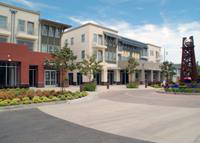 6797 Embarcadero Ln., 92011				Tamaño de la unidad: estudio	AMI: 80%760-942-9719				CARLSBAD SUNSET SENIORS/MAYORES de 55+	Unidades totales: 36			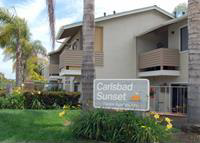 1003- 1011 Chinquapin Ave., 92008		Tamaño de la unidad: 1	      	sin restricción de ingresos760-729-0311				 CARLSBAD VILLAGE LOFTS			Unidades totales: 106		Unidades asequibles: 16 	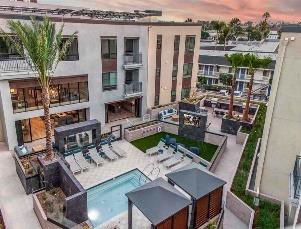 1040 Carlsbad Village Dr., 92008			Tamaño de la unidad: estudio, 1, 3	AMI: 80%760-602-4242				www.carlsbadvillagelofts.comCASA ALDEA SENIOR LIVING/MAYORES de 55+	Unidades totales: 98		Unidades asequibles: 20	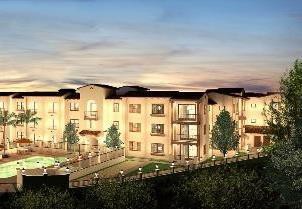 2615 Cannon Rd., 92008				Tamaño de la unidad: 1, 2		AMI: 80%760-729-1000				www.casaaldeaseniorliving.com/carlsbadCASSIA HEIGHTS					Unidades totales: 56		Unidades asequibles: 56 	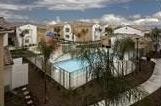 2029 Cassia Rd., 92009				Tamaño de la unidad: 1, 2, 3	AMI: 30- 60%760-476-0546				www.affirmedhousing.com/completed/cassiaCOSTA POINTE					Unidades totales: 58		Unidades asequibles: 9 	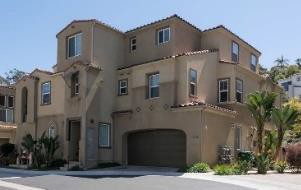 7600 Sitio Del Mar, 92008				Tamaño de la unidad: 3		AMI: 80%760-753-0202				www.costapointe.comGLEN RIDGE APARTMENTS			Unidades totales: 78		Unidades asequibles: 78 	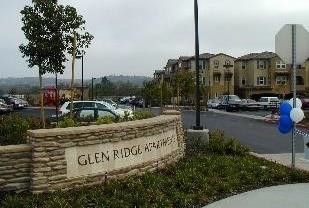 3555 Glen Ave., 92010				Tamaño de la unidad: 1, 2, 3	AMI: 35- 55%760-729-0700				www.conam.com/property/glen-ridge-apartmentsHUNTER’S POINTE				Unidades totales: 168		Unidades asequibles: 168 	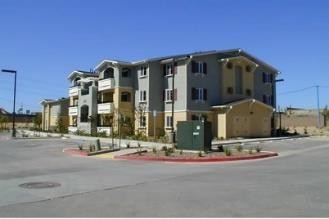 7270 Calle Plata, 92009				Tamaño de la unidad: 1, 2, 3	AMI: 35- 55%760-744-5766				www.hunterspointeapthomes.comJEFFERSON HOUSE I/MAYORES de 55+		Unidades totales: 48			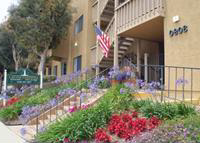 3090 Jefferson St., 92008				Tamaño de la unidad: 1		sin restricción de ingresos760-729-2810				www.jeffersonhouse1.comJEFFERSON HOUSE II/MAYORES de 55+		Unidades totales: 57			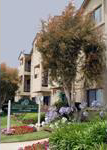 2848 Jefferson St., 92008				Tamaño de la unidad: 1, 2		sin restricción de ingresos760-434-6026				www.jeffersonhouse2.comJUNIPER AT THE PRESERVE			Unidades totales: 63		Unidades asequibles: 63 	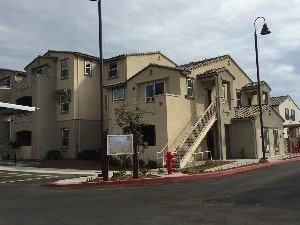 2965 Luiseno Way, 92010				Tamaño de la unidad: 1, 2, 3	AMI: 50- 60%760-434-2623				www.juniperatthepreserve.comLA COSTA PALOMA				Unidades totales: 180		Unidades asequibles: 180	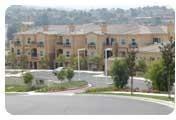 1935 Dove Ln., 92009				Tamaño de la unidad: 1, 2, 3, 4	AMI: 50- 60%760-476-9860				www.chworks.org/apartment-details/la-costa-palomaLAUREL TREE APARTMENTS			Unidades totales: 138		Unidades asequibles: 138 	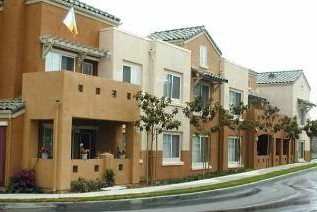 1307 Laurel Tree Ln., 92011				Tamaño de la unidad: 2, 3, 4	AMI: 40- 50%760-918-1780				www.maacproject.org/housing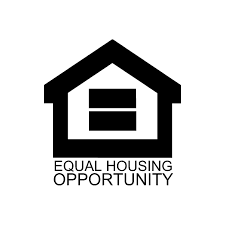 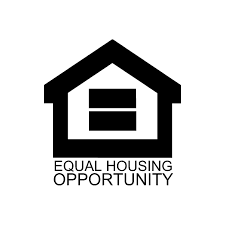 760-434-7368	https://www.irvinecompanyapartments.com/locations/san-diego/carlsbad/marbella.htmlMARIPOSA APARTMENTS				Unidades totales: 106		Unidades asequibles: 106	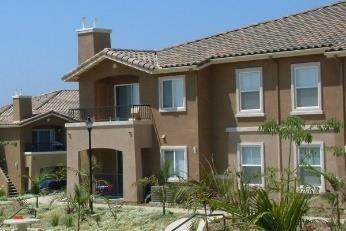 4651 Red Bluff Pl., 92010				Tamaño de la unidad: 1, 2, 3	AMI: 20- 60%760-729-9300				www.mariposaaptscarlsbad.comMONTECITO					Unidades totales: 263		Unidades asequibles: 56 	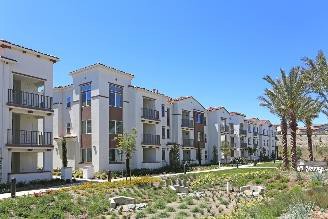 2510 W Ranch St., 92010				Tamaño de la unidad: 1, 2, 3	AMI: 120%760-434-2440				www.montecitoaptsatcarlsbad.com	PACIFIC VIEW APARTMENTS			Unidades totales: 340		Unidades asequibles: 111 	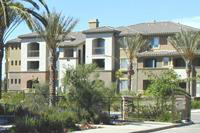 5162 Whitman Way, 92008				Tamaño de la unidad: 1, 2, 3	AMI: 80%760-931-5825				www.irvinecompanyapartments.comPOINSETTIA STATION				Unidades totales: 92		Unidades asequibles: 92 	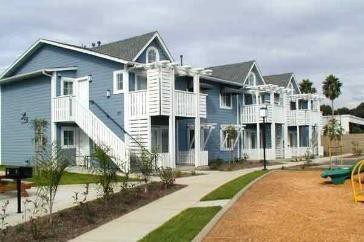 6811 Embarcadero Ln., 92011				Tamaño de la unidad: 1, 2, 3	AMI: 30- 60%760-438-8839				www.bridgehousing.com/properties/poinsettia-station	PORTOLA SENIOR APARTMENTS/MAYORES de 55+	Unidades totales: 100		Unidades asequibles: 100 	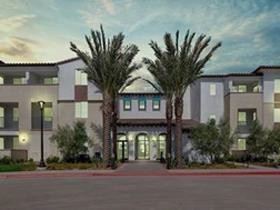 2600 Gage Dr., 92010				Tamaño de la unidad: 1, 2		AMI: 80%760-434-2433				www.portolaseniorapts.com RANCHO CARRILLO				Unidades totales: 116		Unidades asequibles: 116	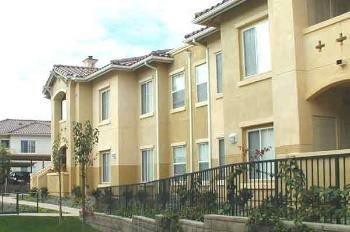 6053 Paseo Acampo, 92009				Tamaño de la unidad: 1, 2, 3	AMI: 50- 80%760-603-8063	https://ranchocarrillo.usamfm.com/?utm_source=GMB&utm_medium=organicSTATE & OAK					Unidades totales: 27		Unidades asequibles: 2 	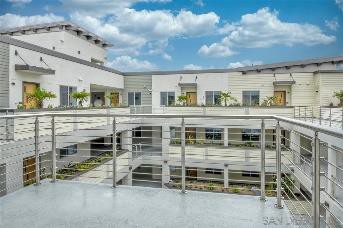 3088 State St., 92008				Tamaño de la unidad: 3		AMI: 80%619-535-8112				www.elevatesdproperties.com/san-diego-homes-for-rentSUNNY CREEK					Unidades totales: 50		Unidades asequibles: 50	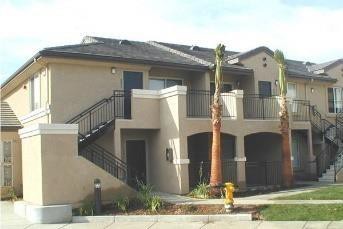 5420 Sunny Creek Rd., 92010				Tamaño de la unidad: estudio, 1, 2, 3	AMI: 80%760-602-4242  https://www.cpmteam.com/property-listings/apartments/5410-Sunny-Creek-Road--Carlsbad-CA-92010-1607TAVARUA SENIOR APARTMENTS/MAYORES de 55+	Unidades totales: 50		Unidades asequibles: 50	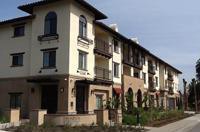 3568 Harding St., 92008				Tamaño de la unidad: 1, 2		AMI: 30- 60%760-760-9281				www.tavaruaseniorapts.comTHE TRADITION					Unidades totales: 157		Unidades asequibles: 24	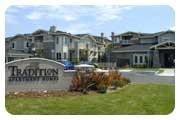 1901 Cassia Rd., 92011				Tamaño de la unidad: 2, 3		AMI: 80%760-918-9400				www.traditionapartmenthomes.comTYLER COURT/MAYORES de 55+			Unidades totales: 75		Unidades asequibles: 75	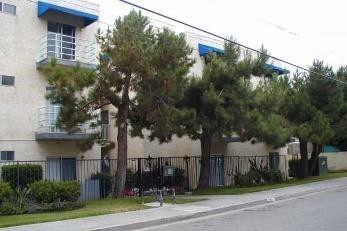 3363 Tyler St., 92008				Tamaño de la unidad: 1, 2		AMI: 30- 50%760-434-6776				www.tylercourtseniorapts.comVILLA LOMA					Unidades totals: 344		Unidades asequibles: 344	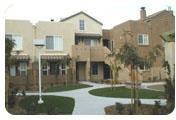 6421 Tobria Terrace, 92011				Tamaño de la unidad: 1, 2, 3, 4	AMI: 50- 60%760-949-7555           				www.bridgehousing.com/properties/villa-lomaVISTA LAS FLORES				Unidades totales: 28		Unidades asequibles: 28	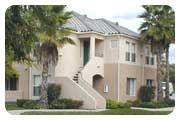 6408 Halyard Pl., 92011				Tamaño de la unidad: 2, 3		AMI: 50- 60%760-602-0548				https://vistalasflores.sdihf.org/WINDSOR POINTE				Unidades totales: 50		Unidades asequibles: 344	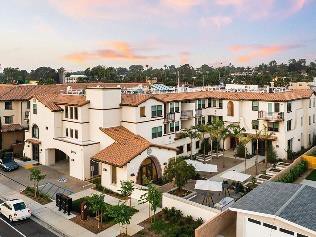 3606 Harding St. & 				Tamaño de la unidad: 1, 2, 3	AMI: 25- 60%965 Oak Ave., 92008				*preferencias de veteranos y personas sin hogar760-273-0061           				www.conam.com/property/windsor-pointeFUTURAS UNIDADES DE ALQUILER ASEQUIBLEAVIARA APARTMENTS				Unidades totales: 329		Unidades asequibles: 70	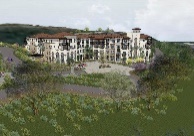 Aviara Pkwy entre Palomar Airport Rd. & 		Tamaño de la unidad: 1, 2, 3	AMI: 30- 60%Laurel Tree Ln., 92011				www.bridgehousing.com/properties/1380-laurel-tree-laneLA COSTA TOWN SQUARE RESIDENTIAL		Unidades totales: 95		Unidades asequibles: 19		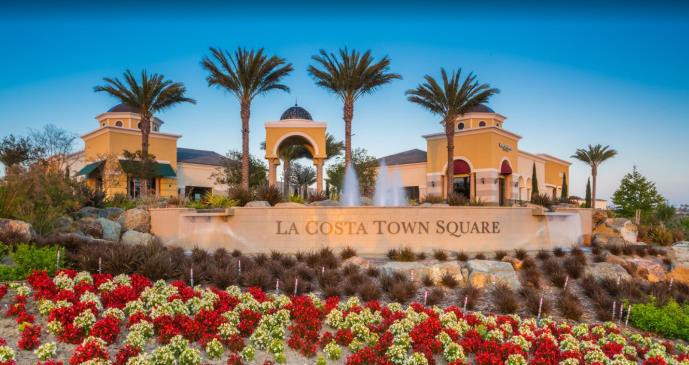 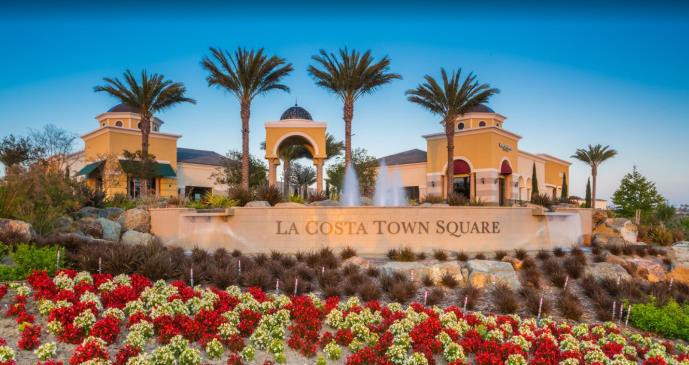 Calle Timiteo & La Costa Ave., 92009		Tamaño de la unidad: 1, 2, 3	AMI: 30- 60%				MARJA ACRES					Unidades totales: 294		Unidades asequibles: 46		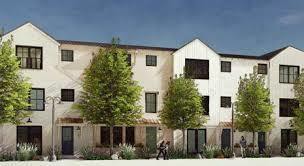 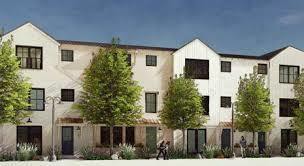 4901 El Camino Real, 92008								AMI: 30- 60%				www.usapropfund.com/vintage-at-marja-acresPACIFIC WIND					Unidades totales: 89		Unidades asequibles: 89		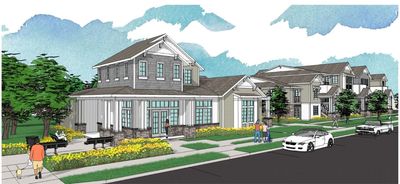 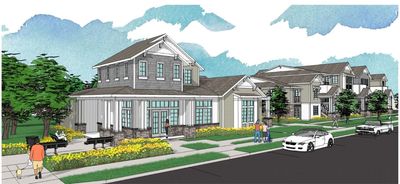 Cerca de Tamarack Ave., 92008				Tamaño de la unidad: 1, 2, 3	AMI: 30- 60%								www.pacific-wind.com/leasing